Publicado en Getafe el 29/10/2020 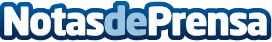 INISEG desclasifica nuevas estrategias políticas de las elecciones de U.S.A. junto a Líderes Políticos Cada vez quedan menos días para enfrentar una nueva elección presidencial en los Estados Unidos, y para este año, las estrategias utilizadas y las teorías de conspiración asociadas a este evento, cobran fuerza construyendo verdaderos mitos y fake news por ambos ladosDatos de contacto:Rossana BendaDirectora de Marketing y Comunicación INISEG912 141 926Nota de prensa publicada en: https://www.notasdeprensa.es/iniseg-desclasifica-nuevas-estrategias Categorias: Internacional Derecho Historia Educación Televisión y Radio Emprendedores E-Commerce Ciberseguridad http://www.notasdeprensa.es